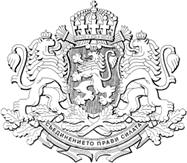 Р Е П У Б Л И К А   Б Ъ Л Г А Р И ЯМ И Н И С Т Е Р С К И   С Ъ В Е ТПроектПОСТАНОВЛЕНИЕ  № …………..от …………………………  годинаЗА изменение и допълнение на Наредба за условията и реда за възлагане изпълнението на дейности в горските територии – държавна и общинска собственост, и за ползването на дървесина и недървесни горски продукти, приета с Постановление № 316 на Министерския съвет от 2011 г. (обн., ДВ, бр. 96 от 2011 г., изм. и доп., бр. 90 от 2012 г. и бр. 96 от 2016 г., изм., бр. 55 от 2017 г.)МИНИСТЕРСКИЯТ СЪВЕТПОСТАНОВИ:§ 1. В чл. 2 се правят следните изменения и допълнения:В т. 1, в началото се добавят думите „директорите на“.Точка 2 се изменя така:„2. директорите на териториалните поделения на държавните предприятия (ТП на ДП) или оправомощени длъжностни лица - в случаите, когато са оправомощени от директора на ДП;“В т. 3, в началото се добавят думите „директорите на“.Точка 4 се изменя така:„4. ръководителите на ведомства или представляващите юридически лица - за предоставените им за управление горски територии;“В т. 5 в началото се добавят думите „директорите на“.§ 2. В чл. 3 се правят следните изменения и допълнения:Точка 1 се изменя така:„1. кметовете на общини или оправомощени от тях длъжностни лица;“В т. 2, в началото се добавят думите „ръководителите на“.В т. 3, в началото се добавят думите „ръководителите на“.§ 3. В чл. 3а се правят следните изменения и допълнения:В ал. 1, в основния текст думите „държавна собственост“ се заменят с „държавна и общинска собственост“.В ал. 2:а) в т. 1 думата „определени“ се заменя с „изчислени съобразно отчетената от Националния статистически институт средна работна заплата за икономическа дейност „Селско, горско и рибно стопанство“ за предходната календарна година“;б) в т. 4 накрая се добавят думите „на работници, техника и обоз“;в) в т. 8 думата „средствата“ се заменя с „разходите“;г) създава се т. 9:„9. разходите за проектиране, монтаж и демонтаж на въжени линии.“Алинея 3 се изменя така:„(3) Когато процедура за възлагане изпълнението на дейности е прекратена поради липса на подадени оферти, възложителят може да завиши началната стойност на обекта при следващата процедура с до 10 на сто.“§ 4. В чл. 4 се правят следните изменения:Алинея 1 се изменя така:„(1) Процедурите за продажба на дървесина и недървесни горски продукти за горски територии - държавна собственост, се организират и извършват от лицата по чл. 2, т. 1 – 4.“В ал. 4 думите „държавна собственост“ се заменят с „държавна и общинска собственост“.Алинея 5 се изменя така:„(5) Когато процедурата по ал. 1 е прекратена поради липса на подадени оферти, продавачът може да намали началната цена на дървесината при следващата процедура с до 10 на сто.“§ 5. В чл. 6 се правят следните изменения и допълнения:В ал. 3 думата „одобряват“ се заменя с „утвърждават“, а „по решение“ със „след решение“.В ал. 5 думите „одобрен годишен план“ се заменят с „утвърден и публикуван годишен план“, а след „ДП“ се добавя „и ТП“.В ал. 7 думите „консултации за политиката и практиката в областта на“ се заменят със „среща за вземане на решения относно насоките за“.В ал. 8 думите „консултациите се изпраща“ се заменят със „срещата министърът на земеделието, храните и горите изпраща“, а след „(МЗХГ)“ се добавя „и на Изпълнителната агенция по горите (ИАГ)“.В ал. 9 думите „протокол, подписан“ се заменят с „решения, подписани“, думите „Протоколът се публикува“ се заменят съответно с „Решенията се публикуват“, а след думите „на МЗХГ“ се добавя „на ИАГ“.Алинея 10 се изменя така:„(10) С решенията по ал. 9 се определят начините на продажба, делът на стояща дървесина на корен, обемът, който ще бъде предоставен на местни търговци и предвидения обем за ползване чрез дългосрочни договори и чрез електронен търг за горските територии – държавна собственост.“§ 6. В чл. 7, ал. 5 след думата „одобрен“ се добавя „и публикуван“.§ 7. В чл. 9 се правят следните изменения:Алинея 1 се изменя така:„(1) Процедурите за ползване на дървесина се провеждат в съответствие с график, утвърден от лицата по чл. 2, т. 1, 3 и 4 – за горските територии – държавна собственост и по чл. 3 – за горските територии – общинска собственост.“В ал. 2, т. 2 числото „30“ се заменя с „50“.§ 8. В чл. 9а се правят следните изменения и допълнения:Създават се нови ал. 3 и 4:„(3) При обжалване на процедурите гаранциите за участие на класираните на първо и второ място се задържат до изтичане на сроковете на валидност на офертите им. Гаранцията за участие на обжалващия процедурата се задържа до приключване на производството по обжалване.(4) При обжалване на процедура и влязло в сила съдебно решение за продължаването й от определен етап, органът открил процедурата изисква от участниците в 7-дневен срок да декларират нов срок на валидност за офертите и да внесат гаранция за участие за съответния обект, ако е била възстановена.“Досегашната ал. 3 става ал. 5 и в нея:а) се създава т. 2:„2. 10 на сто от достигнатата стойност на обекта - при продажба на стояща дървесина на корен;“б) досегашната т. 2 става т. 3.Досегашните ал. 4 и 5 стават съответно ал. 6 и 7;Създава се ал. 8:„(8) В случай че определеният за изпълнител или за купувач е избрал гаранцията за изпълнение да бъде под формата на парична сума, внесената от него гаранция за участие служи за пълно или частично изпълнение на задължението за внасяне на гаранция за изпълнение.“§ 9. В чл. 9б се правят следните изменения и допълнения:В ал. 1:а) в т. 4 накрая се добавя „и за разглеждане на документите на класираните на първо и второ място участници“; б) в т. 6 накрая се добавя „и уведомленията за прекратяване на договорите“.2. В ал. 4:а) точка 2 се изменя така:„2. по ал. 1, т. 4 - в срок от 3 работни дни от утвърждаването на протоколите;“б) в т. 3 накрая се добавя „или прекратяването на договора“.3. Алинея 6 се изменя така:„(6) Възложителите, съответно продавачите, осигуряват достъп до информацията по ал. 1 на своите интернет страници за срок, не по-кратък от 3 години от провеждането им, а при дългосрочните договори – за срок не по-кратък от 2 години след  приключване на изпълнението им.“Създава се ал. 7:„(7) Възложителят, съответно продавачът на дървесина, осигурява достъп на участниците до документите, доказващи декларираните обстоятелства от спечелилия процедурата, освен ако е посочено, че те съдържат информация, представляваща търговска или производствена тайна.“§ 10. В чл. 10, ал. 4 се изменя така:„(4) Възлагането на дейности за обект, който включва част от подотдел, се допуска само в случаите, когато:в останалата част от подотдела не е необходимо извършване на дейността или няма технологична възможност за извършването й върху цялата площ или;подотделът е бил включен в обект, в който е започнало изпълнението на дейността, но впоследствие е прекратено.“§ 11. В чл. 11а се правят следните изменения и допълнения:В ал. 1:а) в основния текст думите „за съответното ТП“ се заменят със „за съответната година“;б) създава се нова т. 2:„2. e прекратен сключен договор за добив на дървесина;“в) досегашните т. 2, 3 и 4 стават съответно т. 3, 4 и 5.2. В ал. 2 се създава изречение второ:„Графиците се публикуват на интернет страницата на съответното ДП и ТП.“3. В ал. 3 след думите „не се прилага за“ се добавя „държавните ловни стопанства и“.§ 12. Член 12 се изменя така:„Чл. 12. (1) Дейностите по чл. 10, ал. 1 в горските територии - държавна и общинска собственост, се възлагат чрез провеждане на:1.	открит конкурс;2.	електронен конкурс;3.	договаряне; (2) Възложителите могат да сключват договор с изпълнител, без да провеждат конкурс или договаряне - в случаите по чл. 27 за обекти, чиито начални стойности са определени по някой от посочените в чл. 3а начини.“ § 13. В чл. 13, ал. 2 се изменя така:„(2) За изпълнението на възложени дейности в горските територии - държавна и общинска собственост, се допуска наемането на подизпълнители ако това е предвидено в заповедта за провеждане на съответната процедура. В тези случаи подизпълнителят следва да отговаря на изискванията за лично състояние, предвидени за допускане до участие в процедурата. Участникът, заедно с посочените от него подизпълнители, следва да отговарят заедно на техническите и квалификационните изисквания за извършване на дейността, каквито са посочени  в заповедта за откриване  на процедурата.“ § 14. В чл. 14, ал. 1 след думите „провеждане на открит“ се добавя „и електронен“.§ 15. В чл. 15 се правят следните изменения:Алинея 1 се изменя така:„(1) Откритият и електронният конкурс са процедури, при които всички заинтересовани лица могат да подадат оферта.“Алинея 2 се отменя.В ал. 3 думата „процедурата“ се заменя с „конкурса“.В ал. 4:а) в т. 2, 3 и 6 думата „процедурата“ се заменя с „конкурса“;б) в т. 10 и 11 думата „процедурата“ се заменя с „открития конкурс“;в) алинеи 9 и 10 се отменят.§ 16. Създава се чл. 15а: „Чл. 15а. (1) Изпълнителят на дейностите се определя въз основа на оценка на офертите по един от следните критерии, посочени в документацията за участие в конкурса:1. най-ниска цена;2. икономически най-изгодна оферта.(2) Когато избраният критерий е икономически най-изгодната оферта, възложителят е длъжен да определи показателите, относителната им тежест и методиката за определяне на оценката по всеки показател и на общата оценка. (3) Показателите по ал. 2 могат да съдържат: 1. качествени, вкл. технически параметри, както и изискванията по чл. 15, ал. 7; 2. организация и професионална компетентност на персонала на изпълнителя; 3. обслужване и поддръжка, техническа помощ и други условия като: дата на изпълнение, начин и срок на изпълнение, срок за завършване.   (4) Показателите по ал. 3 трябва да са свързани с предмета на възлаганата дейност и спецификите на съответния обект и трябва да гарантират реална конкуренция.“§ 17. В чл. 16 се правят следните изменения и допълнения:В ал. 1, в основния текст думите „открития конкурс“ се заменят с „открития и електронния конкурс“.Създава се нова ал. 8:„(8) Изменение за отстраняване на очевидна техническа грешка по вече публикувана документация се допуска не по-късно от 5 дни преди крайния срок за подаване на оферти със заповед на възложителя, която се публикува към електронна преписка на съответната процедура.“Досегашната ал. 8 става ал. 9.§ 18. В чл. 18 се правят следните изменения и допълнения:В ал. 1:а) в основния текст думите „Всяка оферта“ се заменят с „Офертата при открития конкурс“;б) точка 1 се изменя така:„1. Заявление за участие по образец, в което се посочва обекта, за който се участва, име на участника, ЕИК или ЕГН, номер на удостоверението за регистрация на участника в публичния регистър по чл. 241 или 235 от ЗГ за съответната дейност, с изключение на случаите по чл. 11, ал. 2, и срок на валидност на офертата. С подаване на заявлението участникът се съгласява с условията за провеждане на конкурса.“в) точка 2 се отменя;г) в т. 3:аа) в основния текст „кандидатът“ се заменя с „участникът“;бб) в буква „г“ думите „§ 1, т. 1 от допълнителната разпоредба на Закона за предотвратяване и установяване на конфликт на интереси (ЗПУКИ)“ се заменят с „§ 1, т. 15 от допълнителните разпоредби на Закона за противодействие на корупцията и за отнемане на незаконно придобитото имущество (ЗПКОНПИ)“;вв) в буква „д“ думите „по чл. 21 ЗПУКИ“ се заменят с „по чл. 68 от ЗПКОНПИ“;гг) създава се буква „з“:„з) е внесъл гаранция за участие в конкурса;“дд) създава се буква „и“:„и) заедно с посочените от него подизпълнители отговаря на техническите и квалификационните изисквания за извършване на дейността, когато такива са определени в условията за провеждане на процедурата;“д) точка 4 се изменя така:„4. плик „Техническо предложение“ – при открит конкурс по критерий икономически най-изгодна оферта.“;е) точка 6 се изменя така:„6. плик "Ценово предложение."ж) точки 7, 8 и 9 се отменят.Алинея 2 се изменя така:„(2) Когато участникът в процедурата предвижда участие на подизпълнители, това се посочва в заявлението, заедно с ЕИК или ЕГН, номер на удостоверението за регистрация на подизпълнителя в публичния регистър по чл. 241 или 235 от ЗГ за съответната дейност, с изключение на случаите по чл. 11, ал. 2. В този случай към офертата се прилага и декларация по ал. 1, т. 3, букви „а“ – „ж“, за всеки посочен подизпълнител.“Алинея 6 се изменя така:„(6) При участие за няколко обекта в един открит конкурс, за всеки обект поотделно се представя плик "Ценово предложение", а в случаите, в които е избран критерий икономически най-изгодна оферта и плик „Техническо предложение“.“Създават се ал. 7, 8 и 9:„(7) При провеждане на електронен конкурс, регистрацията на участника в електронната платформа за съответния обект се счита за волеизявление за участие в процедурата чрез подаване на заявлението по ал. 1, т. 1, ведно с декларацията по ал. 1, т. 3, подписана от лицата по ал. 3 и ал. 4.(8) При провеждане на електронен конкурс участниците подават заедно с документите по ал. 1 и ценово предложение по образец, достъпът до което се осигурява от самия участник в електронната платформа, в случай че не е отстранен по реда на чл. 22, ал. 4.(9) При провеждане на електронен конкурс по критерий икономически най-изгодна оферта участниците подават и техническо предложение.“§ 19. В чл. 19 се правят следните изменения:В ал. 1 думите „Офертата се подава“ се заменят с „Офертата по чл. 18, ал. 1 се подава“.В ал. 2 и в двете изречения, думите „плик с надпис "Предлагана цена" се заменят с „плик "Ценово предложение".Алинея 5 се изменя така:„(5) За участие в електронния конкурс участниците се регистрират за съответния обект чрез форма за регистрация/заявление, публикувана на електронната платформата. Условие за регистрацията на участника е подаване на декларация, идентична по съдържание на декларацията по чл. 18, ал. 1, т. 3, подадена електронно като сканиран документ.“§ 20. В чл. 20, ал. 3 думите „класираните участници“ се заменят с „класираните на първо и второ място участници“.§ 21. В чл. 21, ал. 2 думите „най-малко пет, от които трима са служители на възложителя“ се заменят с „най-малко трима, от които един, притежаващ необходимата професионална квалификация – висше лесовъдско образование, а при липса на такъв – със средно лесовъдско образование, един правоспособен юрист и един икономист. “.§ 22. Член 22 се изменя така:„Чл. 22. (1) Комисията започва работа в обявения в заповедта за откриване на конкурса час, след получаване на списъка с участници и представените оферти.(2) При открития конкурс всеки участник има право да присъства лично или чрез упълномощен представител при работата на комисията след представяне на документ за самоличност и пълномощно от представлявания – когато е приложимо.(3) Комисията отваря офертите по реда на тяхното постъпване или регистриране при електронния конкурс и проверява съдържанието на постъпилите офертите съгласно изискванията на чл. 18 и дали всеки от участниците е внесъл гаранцията за участие в конкурса.(4) Комисията отстранява от конкурса участник:1. който не е представил някой от изискуемите документи по чл. 18;2. за когото се установи невярно деклариране на обстоятелства по чл. 18, ал. 1, т. 3; 3. който е представил оферта, която е непълна или не отговаря на предварително обявените условия на възложителя;(5) Причините за отстраняване и отстранените участници се посочват в протокола по ал. 18. При електронен конкурс комисията уведомява чрез електронно съобщение  допуснатите и недопуснатите до участие, като допуснатите получават уникален идентификационен код, който им осигурява достъп до следващия етап на конкурса.  (6) Не се отварят и разглеждат ценовите предложения на участниците, които са отстранени от по-нататъшно участие, както и техническите предложения - при критерий икономически най-изгодна оферта. (7) В открития конкурс комисията отваря пликове "Ценово предложение" на всички допуснати участници и съобщава всички направени предложения. Предложения, подадени в плик "Ценово предложение", които надвишават предварително обявената от възложителя начална цена, не участват в класирането. (8) Допуснатите участници в електронния конкурс отварят ценовото си предложение в посочения в заповедта времеви интервал. Участник, който не отвори ценовото си предложения в посочения времеви интервал се отстранява от конкурса.(9) Времевият интервал за отваряне на ценовото предложение в електронния конкурс е не по–малко от един час. В деня на провеждане на процедурата, след изтичане на определения времеви интервал, на електронната платформа се визуализират резултатите от проведения електронен конкурс, както и направените от допуснатите участници ценови предложения, включващи средната стойност на направените ценови предложения на всички допуснати участници, както и тези предложили с 20 или повече на сто по-благоприятно предложение спрямо нея. (10) Всички участници, направили ценови предложения, с 20 или повече на сто по-благоприятно от средната стойност на направените предложения от всички участници, представят на комисията в срок от два работни дни от получаване на искането за това, подробна писмена обосновка за образуването й. При провеждане на електронен конкурс обосновката се представя в електронната платформа, на която се провежда електронния конкурс.(11) Комисията може да приеме писмената обосновка, когато са посочени обективни обстоятелства, свързани с:1. оригинално решение за изпълнение на дейността;2. предложеното техническо решение;3. наличието на изключително благоприятни условия за участника;4. икономичност при изпълнение на дейността.(12) Когато участникът не представи в срок писмената обосновка или комисията прецени, че посочените обстоятелства не са обективни, комисията го отстранява.(13) Комисията оценява предложенията на участниците съгласно критериите, посочени в документацията за участие в конкурса, а при открит конкурс определя класирания на първо и второ място.(14) Когато е избран критерий икономически най-изгодна оферта и двама или повече участници са с еднакви резултати, комисията извършва класирането между тях според показателя с най-голяма тежест, посочен в методиката за оценка.(15) Комисията определя класирания на първо и второ място участник в открития конкурс за конкретния обект съобразно времето на подаване на офертата, когато: 1. двама или повече участници са предложили най-ниска цена - при критерий най-ниска цена;2. двама или повече участници са с еднакви резултати, включително по показателя с най-голяма тежест - при критерий икономически най-изгодна оферта. (16) При провеждане на електронен конкурс класирането на участниците на първо и второ място, в случаите по ал. 15, се извършва автоматично съобразно времето на подаване на офертата в електронната платформа. (17) Когато е подадена оферта само от един участник, комисията я разглежда и в случай че участникът отговаря на условията за допускане и предложението му е изготвено в съответствие с изискванията на възложителя, той се обявява за изпълнител.(18) Участниците, класирани на първо и второ място, са длъжни от момента на попълване на декларацията по чл. 18, ал. 1, т. 3 до сключването на договора да уведомяват възложителя за всички настъпили промени в декларираните обстоятелства. (19) Комисията съставя протокол за разглеждането, оценяването и класирането на участниците, който се предава на възложителя за утвърждаване.(20) Заседанията на комисията при открития конкурс до изготвянето на протокола са публични.“§ 23. В чл. 23 се правят следните изменения и допълнения:В ал. 1, т. 1 думите „класиране на кандидатите“ се заменят с „утвърждаване на класирането“.Създава се нова ал. 2:„(2) Когато процедурата включва няколко обекта, за всеки от тях се издава отделна заповед по ал. 1.“Създава се ал. 3: „(3) Възложителят може да включи в заповедите за определяне на изпълнител или за прекратяване на процедурата разпореждане за предварителното й изпълнение при условията и по реда на АПК.“Досегашната ал. 2 става ал. 4. Създават се ал. 5 и 6:„(5) Заповедите по ал. 1 могат да се обжалват по реда на АПК. (6) В 5-дневен срок от влизане в сила на заповедта по ал.1, т. 1, а в случаите по ал. 3 – от издаването й, определеният за изпълнител участник следва да представи на възложителя документите по чл. 35, ал. 5.“§ 24. В чл. 24 се правят следните изменения:В ал. 1:а) в основния текст думите „открития конкурс“ се заменят с „открития и електронния конкурс“.б) в т. 4 – 7 думата „процедурата“ се заменя с „конкурса“.2. В ал. 2 думите „нова процедура“ се заменят с „нов конкурс“, а думите „обявената процедура“ с „обявения конкурс“.3. Алинеи 3 - 5 се отменят.§ 25. В чл. 25 се правят следните изменения:В ал. 1:а) в основния текст думата „открит“ се заличава;б) в т. 1 думите „една процедура“ се заменят с „конкурс“.	2. В ал. 8, т. 2 думите “или с посочените от него подизпълнители“ се заличават.  § 26. В чл. 26, ал. 6, в изречение второ, думите „с еднакви резултати“ се заменят със  „с еднакви най-добри резултати“.§ 27. В чл. 27 се правят следните изменения и допълнения:В ал. 1:а) в т. 2 думите „и дейността следва да се извърши в едномесечен срок“ се заличават;б) в т. 3 думите „едномесечен срок“ се заменят със „срока, определен в предписанието, но не по-дълъг от 3 месеца“;в) създават се т. 5 и 6:„5. усвояване на дървесина, предвидена за отсичане с протоколи, съставени по реда на чл. 51б от Наредба № 8 от 2011 г. за сечите в горите.6. спешно провеждане на сечи при промяна на предназначението на имоти за строителство на национални обекти и общински обекти от първостепенно значение по смисъла на Закона за държавната собственост, Закона за общинската собственост и Закона за устройство на територията.“.Алинея 2 се изменя така:„(2) Възложителят може да сключи договор по реда на ал. 1 в случаите на прекратен по вина на изпълнителя договор за насажденията, в които сечта е започнала, на цена не по-висока от цената по прекратения договор.“§ 28. В чл. 31, ал. 1 се създава т. 3: „3. обжалващия заповедта на възложителя за определяне на изпълнител, в срок 5 работни дни от приключване на производството по обжалване.“§ 29. В чл. 32 се правят следните изменения и допълнения:В т. 1 накрая се поставя тире и се добавя „при открит конкурс“.Точка 2 се изменя така:„2. не отвори ценовото си предложение в обявения в заповедта времеви период – при електронен конкурс;“3. Създава се т. 4:„4. не представи документите по чл. 35, ал. 5 в определения срок.“§ 30. Член 34 се отменя.§ 31. В чл. 35 се правят следните изменения и допълнения:Алинея 1 се изменя така:„(1) Възложителят сключва писмен договор, изготвен в съответствие с условията по чл. 9г, с участника, определен за изпълнител на дейността.“В ал. 3, в основния текст думите „7-дневен“ се заменят с „14-дневен“.Алинея 4 се изменя така:„(4) При неявяване или отказ на участника, определен за изпълнител, да сключи договор в срока по ал. 3, непредставяне на документите по ал. 5 или недоказване с тях на декларираните обстоятелства, възложителят със заповед определя за изпълнител участника, класиран на второ място.“В ал. 5:а) създава се нова т. 1:„1. всички необходими документи, доказващи обстоятелствата за техническа и кадрова обезпеченост, които е декларирал.“б) досегашната т. 1 става т. 2 и се изменя така:„2. документ за допълнително внесена парична сума, в случаите когато гаранцията за изпълнение надвишава внесената гаранция за участие, или учредена в полза на възложителя гаранция за изпълнение на договора;“в) досегашните т. 2 и 3 стават съответно т. 3 и 4.5. В ал. 7 думите „по ал. 5, т. 2 и 3“ се заменят с „по ал. 5, т. 3 и 4“.6. Създава се нова ал. 8:„(8) В 3-дневен срок от изтичане на срока по чл. 23, ал. 6, комисия, определена от възложителя, проверява редовността и съответствието на представените документи по ал. 5, за което се изготвя протокол. Протоколът се утвърждава от възложителя в 3-дневен срок и се публикува на интернет страницата му, а когато възложител е ТП на ДП - и на интернет страницата на ДП.“Досегашната ал. 8 става ал. 9 и в нея се правят следните изменения:а) в основния текст думата „кандидат“ се заменя с „участник“;б) точка 1 се изменя така:„1. в установения срок не представи документите по ал. 5 или представените такива не отговарят на условията за провеждане на процедурата;“Създава се нова ал. 10:„(10) Когато за класирания на първо място и определен за изпълнител участник се установят обстоятелствата по ал. 9, т. 1, възложителят издава заповед, с която определя за изпълнител класирания на второ място. По отношение на последния се прилагат последователно разпоредбите на чл. 23, ал. 6, чл. 35, ал. 5 и 8.“Досегашните ал. 9 и 10 стават съответно ал. 11 и 12.§ 32. В чл. 38 се правят следните изменения и допълнения:В ал. 2:а) точка 3 се изменя така:„3. собствени или закупени на лизинг мощности за преработка на сортиментите, включени в конкретният обект за продажба на дървесина,  които не са краен продукт за реализация от временен склад, в обект по чл. 206 от ЗГ на територията на съответната община - в случаите, когато процедурата е за продажба на добита дървесина;“б) създава се т. 4:„4. обем преработена дървесина в регистрирани на негово име обект/и по чл. 206 от ЗГ през предходната година, съгласно дневниците за преработена дървесина, за не по-малко от 50% от количеството на обекта, за който участва – в случаите по т. 2 и 3.“В ал. 4, в основния текст след думата „търговците“ се добавя „могат да“.Алинея 7 се отменя.В ал. 9 думите „ДГС или ДЛС“ се заменят с „ДГС или ДЛС, или община“.§ 33. В чл. 39, ал. 1, т. 1-3, думите „2 години“ се заменят с „5 години“.§ 34. В чл. 40, ал. 2 се отменя.§ 35. В чл. 43 се правят следните изменения и допълнения:Алинея 2 се изменя така:„(2) За всяка следваща година стойността на дейностите, включени в дългосрочните договори, се определя по начина, по който е определена началната стойност при провеждане на процедурата, като се редуцира с процента на намаление на началната цена, достигнат от проведената процедура, за което страните подписват анекс. При отказ от страна на изпълнителя да подпише анекса, договорът се прекратява като внесената гаранция за изпълнение се задържа от възложителя.“В ал. 4 думите „при промяна на нормативната уредба“ се заменят с „при изразено взаимно желание на двете страни“.§ 36. В чл. 47, ал. 6 се изменя както следва:„(6) До участие в процедури за продажба на дървесина, организирани и проведени от ДП и ТП на ДП в периодите по чл. 9, ал. 2, т. 1 и 2, се допускат участници, които са преработили през предходната година в собствен обект по чл. 206 от ЗГ количества дървесина не по-малко от тези за обекта, за който участват, като изискването не се прилага за търговци, регистрирани в Търговския регистър и регистъра на юридическите лица с нестопанска цел през годината на провеждане на процедурата.“§ 37. В чл. 49 се правят следните изменения и допълнения:Алинея 1 се изменя така:„(1) Продажбата на стояща дървесина на корен се осъществява по един от следните начини:търг с явно наддаване;търг с тайно наддаване;електронен търг с наддаване;електронен търг с еднократно ценово предложение; конкурс;6. електронен конкурс; 7. ценоразпис.“В ал. 2 думите „чл. 50“ се заменят с „чл. 4, ал. 1“.Алинея 3 се изменя така:„(3) Конкурс по ал. 1, т. 5 и т. 6 се провежда когато едновременно с продажбата на стояща дървесина на корен се възлага и изпълнението на други дейности по чл. 10, ал. 1.“4. Създават се ал. 4 и 5:„(4) Търговете по ал. 1, т. 3 и 4 и конкурсът по т. 6 се провеждат по реда на Раздел III.(5) Продажбата на стояща дървесина на корен по ал. 1, т. 7 се извършва по реда на чл. 71.“§ 38. Член 50 се отменя.§ 39. В чл. 51, ал. 3 изречение второ се изменя така:„В случай че преди изтичане на 18-месечния срок купувачът заплати стойността на недобитото количество дървесина от обекта, срокът на договора се удължава, но не с повече от шест месеца.“§ 40. В чл. 52 се правят следните изменения:В ал. 1 думите „т. 1- 3 и 5“ се заменят с „т. 1-6“.Алинея 3 се изменя така:„(3) За изпълнението на сключените договори след провеждане на процедурите по чл. 49, ал. 1, т. 1-6 се допуска наемането на подизпълнители, ако това е предвидено в заповедта за провеждане на съответната процедура. В тези случаи подизпълнителят следва да отговаря на изискванията за лично състояние, предвидени за допускане до участие в процедурата. Участникът, заедно с посочените от него подизпълнители, следва да отговарят заедно на техническите и квалификационните изисквания за извършване на дейността, каквито са посочени  в заповедта за откриване  на процедурата.“3. В ал. 4 след думите „на корен“ се добавят „изготвен в съответствие с условията по чл. 9г“, а думите след „продавача“ се заменят с „документите по чл. 35, ал. 5“.§ 41. В чл. 58, ал. 1 се правят следните изменения и допълнения:В т. 3:а) в основния текст след думата „кандидатът“ се добавя „е внесъл гаранция за участие в търга за съответния обект и“б) буква „г“ се изменя така:„г) свързано лице по смисъла на § 1, т. 15 от допълнителните разпоредби на ЗПКОНПИ с директора на ДП и съответното ТП, съответно с директора на УОГС или с ръководителя на съответната общинска горска структура по чл. 181, ал. 1 от ЗГ“;в) в б. „д“ думите „чл. 21 ЗПУКИ“ се заменят с „чл. 68 от ЗПКОНПИ;“Точка 6 се отменя.§ 42. В чл. 59, ал. 1, изречение второ се изменя така: „Върху плика участникът посочва номера на обекта/обектите, вида на процедурата, наименование на участника, контакти за връзка.“§ 43. В чл. 60, ал. 2 се изменя така:„(2) Комисията се състои от нечетен брой членове - най-малко трима, от които един, притежаващ необходимата професионална квалификация – висше лесовъдско образование, а при липса на такъв - със средно лесовъдско образование, един правоспособен юрист и един икономист.“§ 44. В чл. 61 се правят следните изменения:Алинея 4 се изменя така:„(4) Комисията проверява служебно информацията, посочена в заявленията на участниците, включително за постъпилите гаранции за участие.“В ал. 5, т. 2 се изменя така:„2. за когото се установи невярно деклариране на обстоятелства по чл. 58, ал. 1, т. 3.“§ 44. В чл. 62, ал. 1, т. 1 се изменя така:„1. обявяване на класирането на участниците на първо и второ място и определяне на купувач, или“.§ 45. В чл. 66 се правят следните изменения и допълнения: В ал. 2:а) точка 5 се изменя така: „5. чрез електронен търг с наддаване;“.б) създава се нова т. 6: „6. чрез електронен търг с еднократно ценово предложение;“          в) досегашната т. 6 става т. 7.Създава се нова ал. 5:„(5) Търговете по ал. 1, т. 5 и 6 се провеждат по реда на Раздел III.“§ 46. В чл. 67, ал. 1 се отменя.§ 47. В чл. 71 се правят следните изменения и допълнения:В ал. 1:а) създава се т. 6:„6. дървесината, добита в случаите по чл. 11а и чл. 27, ал. 1;“б) досегашните т. 6 и 7 стават т. 7 и 8;в) създава се т. 9:„9. стояща дървесина на корен от прекратен по вина на купувача договор за продажба на дървесина на корен, когато изпълнението към момента на прекратяване е над 50 на сто от количеството по договора.“В ал. 2:а) в б. „б“ числото „6“ се заменя със „7“.б) в т. 3 думите след „и еднолични търговци –„ се заменят с „в случаите на ал. 1, т. 3 – 6,  8 и 9.“3. В ал. 3 числото „6“ се заменя със „7“.4. В ал. 7 и в ал. 8 думите „ал. 1, т. 1, 2, 3 и 6“ се заменят с „ал. 1, т. 1, 2, 3, 4 и 7“.5. В ал. 12 думите „и „средна“ с изключение на асортимента „технологична дървесина“ се заменят с „на юридически лица“. 6. Създава се ал. 13:„(13) Не се изисква съгласуване по ал. 12 при продажба на дървесина от дървесни видове цер, габър, мъждрян и трепетлика.“§ 48. В чл. 72, ал. 1 се изменя така:„(1) Продажбата на добита дървесина чрез договаряне се организира и провежда от лицата по чл. 2, т. 1 - 4 – за горските територии – държавна собственост и по чл. 3 – за горските територии – общинска собственост.“§ 49. В Глава трета, в наименованието на Раздел III, думата „добита“ се заличава.§ 50. Член 74 се изменя така:„Чл. 74. (1) Eлектронeн търг може да се провежда за продажба на стояща дървесина на корен и за продажба на добита дървесина. (2) Видовете електронни търгове са:1.	електронен търг с наддаване;2.	електронен търг с еднократно ценово предложение.(3) До участие в електронния търг се допускат юридически лица или еднолични търговци, които са регистрирани на електронната платформа и отговарят на изисквания на чл. 18, ал. 1, т. 3, букви „а“ – „з“, а при продажба на стояща дървесина на корен и буква „и“, за което по електронен път се подава декларация.§ 51. Създава се чл. 74а:„Чл. 74а.  (1) Заповедта за откриване на електронен търг съдържа:1. наименование, адрес, телефон, факс, електронен адрес на продавача и лице за контакт;2. размер на гаранцията за участие;3. местоположение, достъп, спецификация по дървесни видове, асортименти, размери, количество и качество по избрания стандарт (Български държавен стандарт или Европейски стандарт).4. график и срок на доставка - при продажба на прогнозни количества добита дървесина.5. начална цена на обекта без ДДС;6. начало на търга;7. срок за изпълнение;8. условия за допускане на участниците до участие;9. вид и размер на гаранцията за изпълнение на договора;10. условия за плащане на цената;11. ден и час за провеждане на електронния търг и срок за регистрация за участие;12. допълнителни изисквания към купувача.(2) При електронния търг с наддаване се посочва и размера на стъпка за наддаване. Размерът на стъпката за наддаване се определя като абсолютна сума, представляваща 1 на сто от началната цена на обекта, без ДДС.(3) Документацията за участие в електронен търг се утвърждава със заповедта по ал. 1 и съдържа:1.	обект и обем на дървесината - предмет на търга, срокове за изпълнение, специфични условия, начална тръжна цена, размер на гаранция за участие и гаранция за изпълнение, както и условията за освобождаването им, стъпка за наддаване – при електронен търг с наддаване, начало на търга, електронната платформата, на която ще се проведе търга;2. изисквания, на които трябва да отговарят участниците;3. документи, които следва да бъдат представени от участниците при участие в електронния търг с явно наддаване;4. основания за недопускане и/или отстраняване на участник от участие в търга;5. проект на договор, изготвен в съответствие с общите условия по чл. 9г; 6. основания за прекратяване на електронния търг;7. условия за сключване на договор.(4) Към документацията по ал. 3 се прилага копие от заповедта за откриване на  търга. (5) Документацията за участие в търга се публикува на интернет страницата на продавача, на електронната платформата, на която се провежда търгът най-малко 15 дни преди крайния срок за подаване на документи за участие. (6) При изготвяне на документите си за участие всеки участник трябва да се придържа точно към обявените от продавача условия.(7) До изтичането на срока за подаване на документите за участие в търга всеки участник може да ги оттегли, промени или допълни.(8) При провеждане на електронен търг, регистрацията на участника в електронната платформа за съответния обект се счита за волеизявление за участие в процедурата, чрез подаване на декларация по чл. 74, ал. 3.(9) За участие в търга участниците подават задължително:1. декларация по чл. 74, ал. 3;2. ценово предложение – при електронен търг с еднократно ценово предложение;3. друга информация или документи, когато такива се изискват в заповедта за откриване на електронния търг.(10) При провеждане на електронния търг за продажба на добита дървесина не се допуска ползването на подизпълнители.(11) Когато участник в електронен търг за продажба на стояща дървесина на корен предвижда участие на подизпълнители, това се посочва в декларацията по чл. 74, ал. 3, като за всеки посочен подизпълнител се декларират обстоятелствата по чл. 18, ал. 1, т. 3, букви „а“ - „ж“. Посочват се и ЕИК, номер на удостоверението за регистрация на участника и подизпълнителя/ите в публичния регистър по чл. 241 от ЗГ за съответната дейност. (12) Изискванията по чл. 18, ал. 3 се прилагат и при провеждане на електронен търг.“§ 52. Създава се чл. 74б:„Чл. 74б. (1) Продавачът, открил електронния търг, издава заповед за назначаване на комисия за провеждането му, като определя нейния състав и резервни членове.(2) Комисията се състои от нечетен брой членове - най-малко трима, от които един  притежаващ необходимата професионална квалификация- висше лесовъдско образование, а при липса на такъв – със средно лесовъдско образование, един правоспособен юрист и един икономист. (3) Комисията се назначава след изтичането на срока за регистрация за участие.(4) В заповедта по ал. 1 се определя срок за приключване работата на комисията, който не може да е по-дълъг от 3 работни дни.(5) Членове на комисията декларират, че:1. нямат материален интерес от продажба на дървесината на някой от участниците, подали документи за участие;2. не са "свързани лица" по смисъла на § 1 от допълнителните разпоредби на Търговския закон с участник в търга или с посочените от него подизпълнители, или с членове на техните управителни или контролни органи;3. ще пазят в тайна обстоятелствата, които са узнали във връзка със своята работа в комисията.(6) Декларацията по ал. 5 се попълва след получаване на списъка с участниците. В случай че на следващ етап от електронния търг настъпи промяна в декларираните обстоятелства, съответният член на комисията е длъжен да направи писмен отвод до продавача, като в работата на комисията се включва някой от резервните членове.(7) Когато по обективни причини член на комисията не може да изпълнява задълженията си и не може да бъде заместен от резервен член, органът по ал. 1 издава заповед за определяне на нов член.(8) Решенията на комисията се вземат с обикновено мнозинство от членовете й. Когато член на комисията е против взетото решение, той подписва протокола с особено мнение и писмено излага мотивите си.“§ 53. Създава се чл. 74в:„Чл. 74в. (1) Комисията започва работа след получаване на списъка с участниците и представените от тях документи.(2) Комисията разглежда документите на участниците по реда на тяхното постъпване, проверява наличието на всички изискуеми документи и има право да извършва проверка на декларираните данни и факти, както и да изисква в определен от нея срок допълнителни доказателства.(3) Комисията отстранява от участие в търга участник:1. който не е представил някой от изискуемите от продавача документи;2. за когото не са налице условията за допустимост;3. за когото се установи, че не отговаря на изискванията на чл. 18, ал. 1, т. 3, букви „а“ – „з“, а при продажба на стояща дървесина на корен и буква „и“.(4) Причините за отстраняване и отстранените участници се посочват в протокола по ал. 5 като електронната платформа генерира електронно съобщение с уникален идентификационен код до допуснатите участници, който им осигурява достъп до следващия етап на електронния търг. (5) Комисията съставя протокол за разглеждане на документите и класираните на първо и второ място участници, който се предава за утвърждаване на органа, открил търга.“§ 54. Създава се чл. 74г:„Чл. 74г. (1) Електронният търг стартира с началната цена за обекта, след потвърждаването на която започват наддавателните стъпки.(2) В случай, че в определения едноминутен интервал никой от допуснатите участници не потвърди началната цена, електронният търг се прекратява, а гаранциите за участие не се възстановяват.(3) Всички участници могат в едноминутен времеви интервал да потвърдят  съответната наддавателна стъпка.(4) Наддаването продължава до изтичане на едноминутен интервал без потвърдена начална цена или наддавателна стъпка.(5) В случай, че двама и повече участници са потвърдили началната цена или наддавателна стъпка, но никой не е потвърдил следващата, класирането между тях се извършва според времето на потвърждаване, в полза на първите по време. (6) След приключване на наддаването на електронната платформа се визуализират резултатите от търга спрямо последно потвърдената наддавателна стъпка на всеки от участниците или потвърдената начална цена. Резултатите се прилагат към протокола по чл. 74в, ал. 5 и съдържат данни за: наименование на участника, размер на потвърдената наддавателна стъпка или начална цена и време на потвърждението.“  § 55. Създава се чл. 74д:„Чл. 74д. (1) При провеждане на електронен търг с еднократно ценово предложение участниците подават заедно с документите по чл. 74а, ал. 9 и ценово предложение, достъпът до което се осигурява от участниците, получили електронното съобщение по чл. 74в, ал. 4.  (2) Всеки участник в електронния търг с еднократно ценово предложение има право да направи само едно ценово предложение. Участник, чието ценово предложение е по-ниско от началната цена на обекта, се отстранява от класирането.(3) Когато в търга има само един допуснат участник, той се обявява за спечелил търга.(4) За спечелил търга се обявява участникът с най-високо ценово предложение.(5) Когато има подадени две или повече еднакви най-високи ценови предложения,   класирането на първо и второ място се извършва по реда на подаване на предложенията като се дава предимство на по-рано подадените.“§ 56. Създава се чл. 74е:„Чл. 74е. (1) Електронният търг завършва със заповед на открилия процедурата продавач, за:1. определяне на купувач, или2. прекратяване на електронния търг.(2) Електронният търг се прекратява когато:1. не е регистриран нито един участник в електронната платформа, на която се извършва търгът;2. няма нито един допуснат участник;3. никой от допуснатите участници не потвърди началната цена – при електронен търг с наддаване;4. първият и вторият класиран участник откажат да сключат договор;5. в резултат на съществена промяна в обстоятелствата отпадне необходимостта от провеждане на търга;6. са установени нарушения при откриването и провеждането на търга, които не могат да бъдат отстранени, без това да промени условията, при които е обявен;7. възникнат обстоятелства, които правят провеждането на търга невъзможно и които органът, открил процедурата, не би могъл да предвиди при откриването й;8. определеният за спечелил търга не представи гаранция за изпълнение по договора. (3) Заповедите по ал. 1 се издават в 3-дневен срок от утвърждаването на протокола на комисията и се публикуват на интернет страницата на продавача, на електронната платформа, на която се извършва търгът, за което участниците се  уведомяват по електронен път. (9) Заповедите по ал. 1 могат да се обжалват по реда на АПК. В тях може да се включи разпореждане за предварително изпълнение при условията и по реда на АПК. (10) Продавачът, открил електронния търг, може да открие нов електронен търг за същия обект само когато първоначално обявеният търг е прекратен и заповедта за прекратяване не е обжалвана или ако е обжалвана - спорът е решен с влязло в сила решение.(11) За сключването на договор с определения купувач се прилагат разпоредбите на чл. 35.“§ 57. В чл. 75 се правят следните изменения:В ал. 2 думата „процедури по реда на“ се заменя с „търговете по“.Алинея 3 се изменя така:„(3) Продажбата на дървесина се извършва по асортименти, като договорите се сключват за срок, не по-дълъг от 15 години“.В ал. 4 думите „по ал. 1“ се заличават.§ 58. В чл. 75а се правят следните изменения:В ал. 1 думите „за съответната дейност“ се заменят с „дейността добив на дървесина“.Алинея 2 се изменя така:„(2) В процедурите по чл. 75, ал. 1 могат да участват търговци, които могат да докажат наличие на собствени или закупени на лизинг мощности за преработка на дървесина в обект по чл. 206 от ЗГ и обем преработена дървесина през предходната година, съгласно годишната справка от дневника за преработена дървесина на съответния обект, не по-малко от 50 на сто от годишното количество, посочено в процедурата.“В ал. 6 думите „посочени в“ се заменят с „по“.§ 59. В чл. 76а, ал. 2 се отменя.§ 60. В чл. 80, ал. 3 се отменя.§ 61. В чл. 83 се правят следните изменения:В ал. 1, т. 1 думите „държавно предприятие“ се заменят с „ДГС/ДЛС“.В ал. 2, т. 1 думите „държавно предприятие“ се заменят с „ДГС/ДЛС“.§ 62. Навсякъде, с изключение на текстовете по чл. 25 – 27, думите „кандидат“ и „кандидати“ се заменят с „участник“ и „участници“. ПРЕХОДНИ И ЗАКЛЮЧИТЕЛНИ РАЗПОРЕДБИ§ 63. Процедури за възлагане изпълнението на дейности в горските територии – държавна и общинска собственост, както и за ползване на дървесина и недървесни горски продукти, които са обявени до датата на влизане в сила на наредбата, се довършват по досегашния ред.§ 64. Постановлението влиза в сила в деня на обнародването му в „Държавен вестник“.МИНИСТЪР-ПРЕДСЕДАТЕЛ:  БОЙКО БОРИСОВГЛАВЕН СЕКРЕТАР НА МИНИСТЕРСКИЯ СЪВЕТ:      ВЕСЕЛИН ДАКОВГлавен секретар на Министерството на земеделието, храните и горите :	                                                                                                             Георги Стоянов	           Директор на дирекция „Правна”, МЗХГ:                                   Ася Стоянова